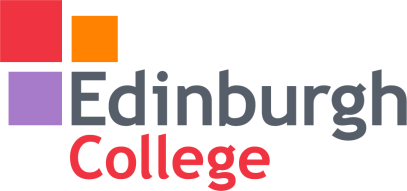 Equality Impact Assessment TemplateSession 2014-15Please refer to Guidelines document…  The College aims to abide by Human Rights Values (1948), referenced as FREDA  Fairness   
Respect   
Equality   
Dignity   
Autonomy  (move down to the next page to start completing the form, clicking in the shaded text or checkboxes…)Record of Equality Impact Assessment 		Please refer to the Guidance Notes and Flowchart when completing the EIA  Stage 1: The Initial assessment stage: relevanceStage(s) 2, 3, 4 & 5:  Scoping; Evidence, Data and information gathering; Involvement and consultation; Analysis of impactComplete the next section(s) based on your knowledge and understanding of what you are trying to achieve.  
Consider the overall 3 main PSED duties and take due regard of the Protected Characteristic groups: Age, Disability, Sex/Gender, 
Sexual orientation, Race, Religion Faith or Belief, Gender Reassignment, Pregnancy /Maternity (and if relevant socio economic) Eliminate discrimination, harassment and victimisationRaise awareness of our FREDA* values, equality policy and commitment to this Challenge appropriately any behaviour or procedures  which do not value diversity and equality of opportunityAdvance equality of opportunityRemoving or Minimising disadvantageMeeting the needs of particular groups that are different from the needs of othersEncouraging participation in public lifeFoster good relationstackle prejudice, promote understandingPlease use the form on the next page for recording your Equality Impact Assessment…*  see front page and Guidelines documentStage 6: Identifying options and course of action Complete the next section based on your knowledge and understanding of what you are trying to achieve, informed by the data and analysis above.  Stage 7: The monitoring and review stage Complete the next section to enable monitoring and review of your actions, informed by Stage 6 above.  State title of process being assessed:  e.g:  Winding-down of courseEdinburgh College Assessment PolicyEdinburgh College Assessment and Appeals ProcedureWho is completing the assessment?Who is completing the assessment?Lead Name: Loraine Lyall, Quality Enhancement ManagerDate of assessment: 26.01.15     QuestionsQuestionsQuestionsQuestionsWhat are the intended aims, objectives, outcomes or purpose of the policy, activity or change being assessed?The Edinburgh College Assessment Policy applies to all diagnostic, formative and summative assessments carried out as part of any programme of study delivered by the College.  It aims to provide students with the best possible opportunity to succeed in assessment within the academic standards set, by ensuring:Assessments are valid, manageable, reliable and practicableOpportunities for integration of assessment have been takenVarious types of assessment have been explored and includedThe Assessment and Appeals Procedure has been written to harmonise the previous procedures used by the three legacy colleges which now make up Edinburgh College.  The Assessment and Appeals Procedure provides guidance to assessors on how to plan and conduct assessment to meet awarding body standards and on the process to follow if a student wishes to appeal an assessment decision.The Edinburgh College Assessment Policy applies to all diagnostic, formative and summative assessments carried out as part of any programme of study delivered by the College.  It aims to provide students with the best possible opportunity to succeed in assessment within the academic standards set, by ensuring:Assessments are valid, manageable, reliable and practicableOpportunities for integration of assessment have been takenVarious types of assessment have been explored and includedThe Assessment and Appeals Procedure has been written to harmonise the previous procedures used by the three legacy colleges which now make up Edinburgh College.  The Assessment and Appeals Procedure provides guidance to assessors on how to plan and conduct assessment to meet awarding body standards and on the process to follow if a student wishes to appeal an assessment decision.The Edinburgh College Assessment Policy applies to all diagnostic, formative and summative assessments carried out as part of any programme of study delivered by the College.  It aims to provide students with the best possible opportunity to succeed in assessment within the academic standards set, by ensuring:Assessments are valid, manageable, reliable and practicableOpportunities for integration of assessment have been takenVarious types of assessment have been explored and includedThe Assessment and Appeals Procedure has been written to harmonise the previous procedures used by the three legacy colleges which now make up Edinburgh College.  The Assessment and Appeals Procedure provides guidance to assessors on how to plan and conduct assessment to meet awarding body standards and on the process to follow if a student wishes to appeal an assessment decision.What is the over-arching strategy, policy document(s), source document or legislation informing this decision?  Which practices /procedures would also be affected (and who)?The SQA’s Guide to Assessment was used to develop the Assessment Policy.  The content of the procedure meets the Quality Assurance Criteria set out by the Scottish Qualifications Authority and is in line with other awarding body requirements.  Edinburgh College Internal Verification Procedure complements the Assessment and Appeals Procedure, and is designed to ensure that all students entered for the same qualification are assessed consistently to the specified standard by ensuring that assessment decisions are valid, reliable, equitable and fair.The SQA’s Guide to Assessment was used to develop the Assessment Policy.  The content of the procedure meets the Quality Assurance Criteria set out by the Scottish Qualifications Authority and is in line with other awarding body requirements.  Edinburgh College Internal Verification Procedure complements the Assessment and Appeals Procedure, and is designed to ensure that all students entered for the same qualification are assessed consistently to the specified standard by ensuring that assessment decisions are valid, reliable, equitable and fair.The SQA’s Guide to Assessment was used to develop the Assessment Policy.  The content of the procedure meets the Quality Assurance Criteria set out by the Scottish Qualifications Authority and is in line with other awarding body requirements.  Edinburgh College Internal Verification Procedure complements the Assessment and Appeals Procedure, and is designed to ensure that all students entered for the same qualification are assessed consistently to the specified standard by ensuring that assessment decisions are valid, reliable, equitable and fair.Does the policy or practice change have relevance for the 3 main duties for the college to fulfil their Public Sector Equality Duty (PSED)?Eliminate discrimination, harassment and victimisationRaise awareness of our FREDA* values (see front page), equality policy and commitment to this Challenge appropriately any behaviour or procedures  which do not value diversity and equality of opportunityAdvance equality of opportunityRemoving or Minimising disadvantageMeeting the needs of particular groups that are different from the needs of othersEncouraging participation in public lifeFoster good relations tackle prejudice, promote understandingDoes the policy or practice change have relevance for the 3 main duties for the college to fulfil their Public Sector Equality Duty (PSED)?Eliminate discrimination, harassment and victimisationRaise awareness of our FREDA* values (see front page), equality policy and commitment to this Challenge appropriately any behaviour or procedures  which do not value diversity and equality of opportunityAdvance equality of opportunityRemoving or Minimising disadvantageMeeting the needs of particular groups that are different from the needs of othersEncouraging participation in public lifeFoster good relations tackle prejudice, promote understandingDoes the policy or practice change have relevance for the 3 main duties for the college to fulfil their Public Sector Equality Duty (PSED)?Eliminate discrimination, harassment and victimisationRaise awareness of our FREDA* values (see front page), equality policy and commitment to this Challenge appropriately any behaviour or procedures  which do not value diversity and equality of opportunityAdvance equality of opportunityRemoving or Minimising disadvantageMeeting the needs of particular groups that are different from the needs of othersEncouraging participation in public lifeFoster good relations tackle prejudice, promote understandingYes       No   Questions  (continued…)Questions  (continued…)Questions  (continued…)Questions  (continued…)Do you consider it is likely to have significant impact on all or any of the protected characteristics groups:Age, Disability, Sex/Gender, Sexual orientation, Race, Religion Faith or Belief, Gender Reassignment, 
Pregnancy /Maternity (and if relevant socio economic) Do you consider it is likely to have significant impact on all or any of the protected characteristics groups:Age, Disability, Sex/Gender, Sexual orientation, Race, Religion Faith or Belief, Gender Reassignment, 
Pregnancy /Maternity (and if relevant socio economic) Do you consider it is likely to have significant impact on all or any of the protected characteristics groups:Age, Disability, Sex/Gender, Sexual orientation, Race, Religion Faith or Belief, Gender Reassignment, 
Pregnancy /Maternity (and if relevant socio economic) Yes       No   If ‘No’ to either or both above, please justify your decision here and submit The content of the Assessment Policy and Assessment and Appeals Procedure is governed by awarding body requirements which are themselves designed to assure fairness in developing and administering instruments of assessment and making reliable assessment decisions.   It is therefore extremely unlikely that this procedure will impact negatively on any of the protected characteristic groups.If ‘No’ to either or both above, please justify your decision here and submit The content of the Assessment Policy and Assessment and Appeals Procedure is governed by awarding body requirements which are themselves designed to assure fairness in developing and administering instruments of assessment and making reliable assessment decisions.   It is therefore extremely unlikely that this procedure will impact negatively on any of the protected characteristic groups.If ‘Yes’ to either or both above, please provide details of the 
group who will undertake the EIA and continue on the following page The requirement to make reasonable adjustments is included in the Policy, as is the need to use a variety of methods of assessment.  Both of these measures will support accessible assessment which provides all students, regardless of any protected characteristic, the opportunity to succeed in assessment within the academic standards set.The policy and procedure include the need to appoint appropriately qualified assessors, and also makes provision for ongoing professional development of assessment practice through a comprehensive programme of CPD activities delivered by the Quality Enhancement Team. All of this supports the implementation of the policy and procedure to the benefit of all students.The procedure has the potential for removing or minimising disadvantage by incorporating the requirement that all assessments used comply with College Quality and Equality of Learning and Teaching Materials (QELTM) guidelines.The EIA will be undertaken by the Quality Enhancement Team.If ‘Yes’ to either or both above, please provide details of the 
group who will undertake the EIA and continue on the following page The requirement to make reasonable adjustments is included in the Policy, as is the need to use a variety of methods of assessment.  Both of these measures will support accessible assessment which provides all students, regardless of any protected characteristic, the opportunity to succeed in assessment within the academic standards set.The policy and procedure include the need to appoint appropriately qualified assessors, and also makes provision for ongoing professional development of assessment practice through a comprehensive programme of CPD activities delivered by the Quality Enhancement Team. All of this supports the implementation of the policy and procedure to the benefit of all students.The procedure has the potential for removing or minimising disadvantage by incorporating the requirement that all assessments used comply with College Quality and Equality of Learning and Teaching Materials (QELTM) guidelines.The EIA will be undertaken by the Quality Enhancement Team.POSITIVE IMPACT NEGATIVE IMPACT Examples 
Please note these are illustrative only , not exhaustive.Consider if any of the following, or other impacts  apply- Promoting of equality of opportunity, access to learningRemoving discrimination Removing harassmentPromoting good community relationsEncouraging participation by disabled peoplePromoting or protecting human rights/ FREDA * More favourable treatment of e.g. disabled learners or staff, LGBT peopleConsider if any of the following, or other impacts apply:Creation of any barriers or problems to access educationExclusion of any groups to a service, or experiential element of college lifeNegative impact on community relations internally and or externallyReducing access to services, learning, supportSELECT EQUALITY GROUPSConsider the main stakeholders 
(internal and external)    e.g. learners, staff, community partners, employers etcPOSITIVE IMPACT The Assessment Policy stresses the need to accommodate the needs of students with additional support needs.  It also highlights the requirement to use a variety of assessment methods (written, oral, practical tests, e-assessment etc.) thus providing a rich range of options to suit different student needs.The Assessment and Appeals procedure requires assessors to use the Quality and Equality in Learning and Teaching Materials (QELTM) guidelines when developing and reviewing assessment instruments.  These guidelines prompt staff to design content to advance equality and foster good relations between people from different groups.  They also prompt staff to ensure that assessment instruments are accessible, readable and available in a variety of formats.  Examples are provided to assist staff to develop materials to meet these criteria.  The introduction of this requirement to the Assessment and Appeals Procedure should lead to equality and diversity becoming embedded across assessment instruments.By Suggested action to reduce negative impact?   AGE   DISABILITY  RACE  RELIGION / FAITH / BELIEF  SEXUAL ORIENTATION  GENDER  GENDER RE-ASSIGNMENT  PREGNANCY / MATERNITY  SOCIO-ECONOMIC (tick the box of each group to include)POSITIVE IMPACT The Assessment Policy stresses the need to accommodate the needs of students with additional support needs.  It also highlights the requirement to use a variety of assessment methods (written, oral, practical tests, e-assessment etc.) thus providing a rich range of options to suit different student needs.The Assessment and Appeals procedure requires assessors to use the Quality and Equality in Learning and Teaching Materials (QELTM) guidelines when developing and reviewing assessment instruments.  These guidelines prompt staff to design content to advance equality and foster good relations between people from different groups.  They also prompt staff to ensure that assessment instruments are accessible, readable and available in a variety of formats.  Examples are provided to assist staff to develop materials to meet these criteria.  The introduction of this requirement to the Assessment and Appeals Procedure should lead to equality and diversity becoming embedded across assessment instruments.By Suggested action to reduce negative impact?   AGE   DISABILITY  RACE  RELIGION / FAITH / BELIEF  SEXUAL ORIENTATION  GENDER  GENDER RE-ASSIGNMENT  PREGNANCY / MATERNITY  SOCIO-ECONOMIC (tick the box of each group to include)NEGATIVE IMPACTSuggested action to reduce negative impact? Supporting evidence:e.g. PI data, stats on enrolment, recruitment and promotion, current researchEvidence of the impact of the policy can be viewed in EV reports which highlight the range and quality of assessment instruments, as well as the validity of assessment decisions made by assessors.  Academic research (e.g. Wiliam D. (2011) Embedded Formative Assessment:  Solution Tree Press) shows that the effective use of formative assessment enhances student learning and achievement.  We can therefore attribute the effective use of assessment as a contributing factor to achievement rates of courses.  This is monitored through the college audit process which checks if and how formative and summative assessment is carried out.Evidence of the impact of the use of the QELTM guidelines is not available at present.Evidence of the impact of the policy can be viewed in EV reports which highlight the range and quality of assessment instruments, as well as the validity of assessment decisions made by assessors.  Academic research (e.g. Wiliam D. (2011) Embedded Formative Assessment:  Solution Tree Press) shows that the effective use of formative assessment enhances student learning and achievement.  We can therefore attribute the effective use of assessment as a contributing factor to achievement rates of courses.  This is monitored through the college audit process which checks if and how formative and summative assessment is carried out.Evidence of the impact of the use of the QELTM guidelines is not available at present.Stakeholder consultation:e.g. involvement session/questionnaire, focus group or surveyLimited consultation was carried out within the Learning and Teaching team and the Equalities team when developing the QELTM guidelines.Limited consultation was carried out within the Learning and Teaching team and the Equalities team when developing the QELTM guidelines.If you are not able to fully review the impact at this point , what further work needs to be done, with and by whom and why ?  The impact of the QELTM guidelines on the quality of assessment instruments requires to be researched.  This can be carried out by the Quality Enhancement Team.  Awareness raising to promote knowledge and understanding of the QELTM guidelines can be carried out through the Quality Staff Area on Moodle.  The QE team can also introduce monitoring of the use of the QELTM guidelines and their impact on the development of effective instruments of assessment as part of the audit process.  Assessment forms a key part of the learning process.  Taking steps to ensure that equality and diversity considerations are embedded in the development of assessment instruments will support efforts to advance equality of opportunity across all aspects of college life.Recommended decision: 

select relevant outcome  and check the box 
when prompted Outcome 1 - Proceed –no potential identified for discrimination or adverse impact, and all opportunities to promote equality have been takenRecommended decision: 

select relevant outcome  and check the box 
when prompted Outcome 2 – Proceed with adjustments to remove barriers identified or to better promote equality Recommended decision: 

select relevant outcome  and check the box 
when prompted Outcome 3 – Continue despite having identified some potential for adverse impact or missed opportunity to promote equality  Recommended decision: 

select relevant outcome  and check the box 
when prompted Outcome 4 – Stop and rethink as actual or potential unlawful discrimination has been identifiedAny other recommendations?  The Quality Enhancement Team should work with the Learning and Teaching team to review and promote the QELTM guidelines.     Outline plans to action and monitor the impact of the proposalPlease note that any evidence that raises concern would trigger an early review rather than the scheduled datePlease indicate if there is any data which needs to be collected as part of action to be taken and how often it will be analysed.Indicate how the person responsible will continue to involve relevant groups and communities in the implementation and monitoring of the policyComplete when prompted an accompanying Publishing Template to provide an accessible  summary of this EIA for the college website Outline plans to action and monitor the impact of the proposalPlease note that any evidence that raises concern would trigger an early review rather than the scheduled datePlease indicate if there is any data which needs to be collected as part of action to be taken and how often it will be analysed.Indicate how the person responsible will continue to involve relevant groups and communities in the implementation and monitoring of the policyComplete when prompted an accompanying Publishing Template to provide an accessible  summary of this EIA for the college website Outline plans to action and monitor the impact of the proposalPlease note that any evidence that raises concern would trigger an early review rather than the scheduled datePlease indicate if there is any data which needs to be collected as part of action to be taken and how often it will be analysed.Indicate how the person responsible will continue to involve relevant groups and communities in the implementation and monitoring of the policyComplete when prompted an accompanying Publishing Template to provide an accessible  summary of this EIA for the college website Action to be Taken: Contact the L&T Manager to discuss collaboration on further developing the QELTM guidelinesUpload the QELTM guidelines to the Quality Staff area on MoodleAdd QELTM to the audit criteriaPerson Responsible:Loraine LyallLoraine LyallLoraine Lyall/Sheila GodfreyReview Date:April, 2015March, 2015March, 2015Signature of Lead:  Loraine Lyall       		Date:  26.01.15Signature of Lead:  Loraine Lyall       		Date:  26.01.15Signature of Lead:  Loraine Lyall       		Date:  26.01.15